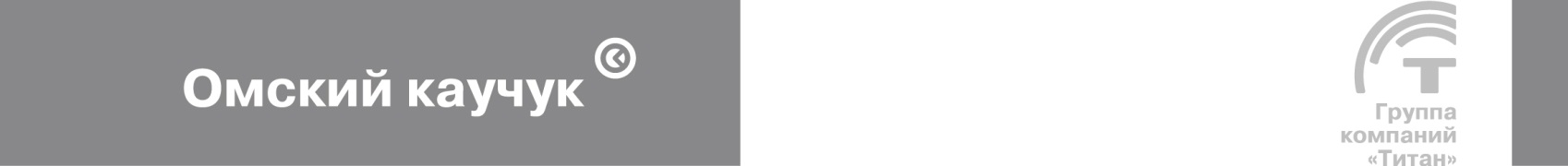 Акционерное общество«Омский каучук».644035, г. Омск, пр. Губкина, 30Сообщение о проведении внеочередного Общего собрания акционеровУважаемый акционер!Совет директоров АО «Омский каучук» (далее – «Общество») извещает Вас о том, что 22 февраля 2024 года (дата окончания приема бюллетеней для голосования) состоится внеочередное общее собрание акционеров Общества  в форме заочного голосования (в соответствии с пунктом 4.29 Положения Банка России от 16.11.2018 №660-П «Об общих собрания акционеров» датой проведения общего собрания, проводимого в форме заочного голосования, является дата окончания приема бюллетеней для голосования). Дата составления списка лиц, имеющих право на участие во внеочередном общем собрании акционеров Общества – 29 января 2024 года.Прием заполненных бюллетеней осуществляется в соответствии с п.1 ст. 58 ФЗ «Об акционерных обществах» по 21 февраля 2024 года (последним днем приема бюллетеней для голосования является дата предшествующая дате окончания приема бюллетеней на основании Информационного письмо Банка России от 05.08.2021 N ИН-06-28/62 "О порядке предоставления акционерам доступа к информации (материалам) общего собрания") по следующему почтовому адресу: 644035, г. Омск, пр. Губкина, 30. Необходимо внимательно заполнить, подписать бюллетень и лично сдать его в Общество с 09-00 до 17-00 часов по рабочим дням (по пятницам до 16-30 ч.)) либо отправить почтой по адресу: 644035, г. Омск, пр. Губкина, 30. Дополнительную Информацию можно получить по телефону: 8 (3812) 69-70-18Право голоса имеют акционеры владельцы обыкновенных именных бездокументарных ценных бумаг.Не позднее 21 февраля 2024 года бюллетени для голосования, заполненные в бумажной форме должны поступить в Общество.Сообщения о волеизъявлении лиц, которые имеют право на участие в Общем собрании акционеров, но не зарегистрированы в реестре акционеров Общества, должны поступить регистратору АО «НРК-Р.О.С.Т.» также не позднее 21 февраля 2024 года. Бюллетени и сообщения о волеизъявлении, поступившие после указанной даты, не будут учитываться при определении кворума Общего собрания акционеров и подведении итогов голосования.Повестка дня внеочередного общего собрания акционеров:О предоставлении согласия на внесение изменений в основные условия Договора поручительства № 1-ПЮ15/000-994/2 от 31.03.2023 г., заключенного между Обществом (Поручитель) и АО РОСЭКСИМБАНК (Кредитор) в обеспечение исполнения обязательств АО «ГК «Титан» по Соглашению о возобновляемой кредитной линии № 1-К15/000-994 от 01.02.2023 (далее – Соглашение) на основании заключения между АО «ГК «Титан» и АО РОСЭКСИМБАНК Дополнения № 8 к Соглашению, являющихся сделкой, в совершении которой имеется заинтересованность.С информацией (материалами), предоставляемыми акционерам при подготовке к проведению внеочередного Общего собрания, акционеры могут ознакомиться по адресу: 644035, г. Омск, пр. Губкина, 30, кабинет 313 с 9-00 до 16-30часов по рабочим дням со 02.02.2024 года 22.02.2024 года включительно. С уважением,Совет директоров